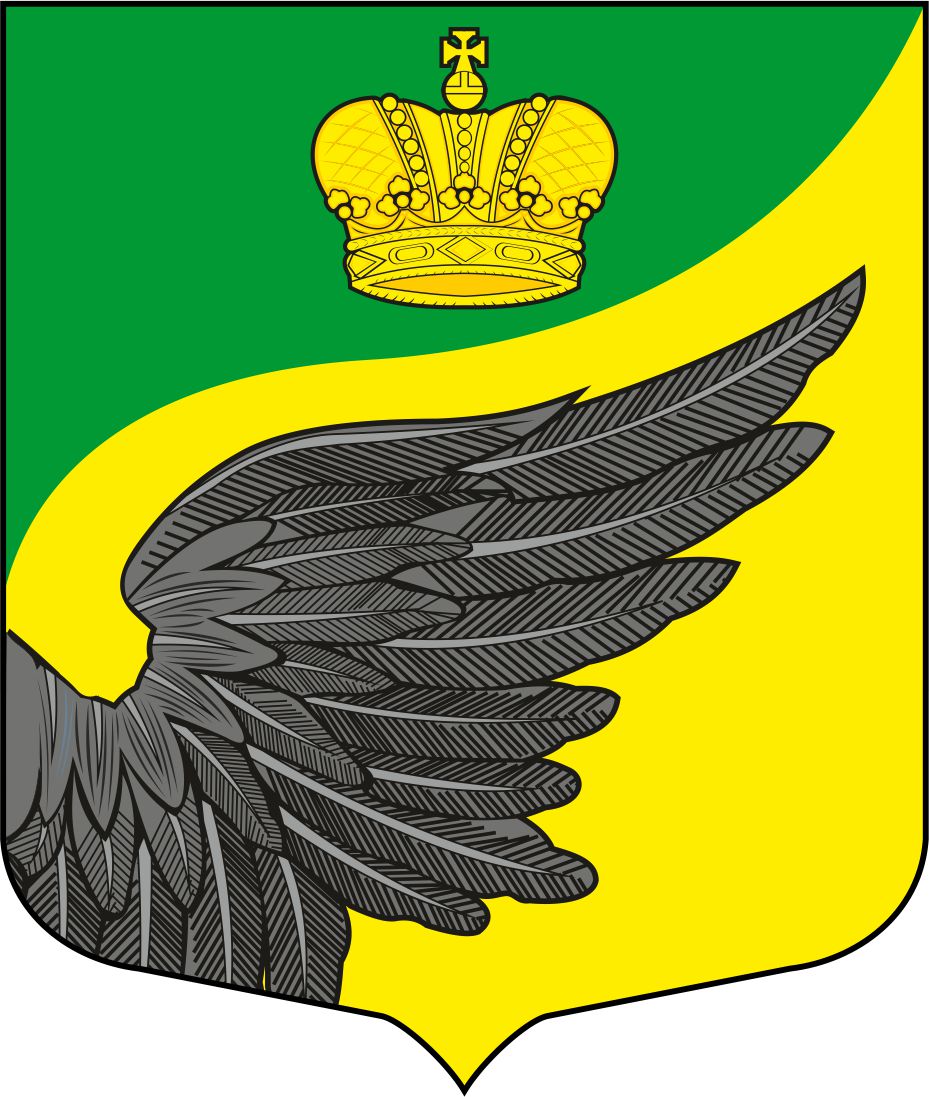 Заключениена годовой отчет об исполнении бюджетаФёдоровскогогородского поселения Тосненскогомуниципального района Ленинградской области за 2022 год(с учетом результатов внешней проверки годовой бюджетной отчетности главного администратора бюджетных средств).Общие положения.Заключение контрольно-счетного органа Фёдоровского городского поселения Тосненского района Ленинградской области (далее по тексту – КСО), подготовлено в соответствии с требованиями Бюджетного кодекса Российской Федерации, Федерального закона от 07.02.2011 №6-ФЗ «Об общих принципах организации и деятельности контрольно-счетных органов субъектов Российской Федерации и муниципальных образований»,Положением о бюджетном процессе в Фёдоровском городском поселении Тосненского муниципального района Ленинградской области, утвержденным решением совета депутатов Фёдоровского городского поселения Тосненского муниципального района Ленинградской области от 17.09.2020 №143(далее по тексту – Положение о бюджетном процессе).Внешняя проверка годового отчета администрации Фёдоровского городского поселения Тосненского муниципального района Ленинградской области за 2022 год (далее – администрация) проведена КСО в соответствии с требованиями статьи 264.4 Бюджетного кодекса Российской Федерации и ст. 37 Положения о бюджетном процессе, в соответствии с  решениемсовета депутатов Фёдоровского городского поселения Тосненского муниципального района Ленинградской области от 23.12.2021 №208 «О бюджете Федоровского городского поселения Тосненского муниципального района Ленинградской области на 2022 год и на плановый период 2023 и 2024 годов» (ред. от 22.12.2022 №20), т.е. с учетом изменений в течение финансового года.Согласно постановлению администрацииФёдоровского городского поселения Тосненского муниципального района Ленинградской области от 14.12.2021 №600 «Об утверждении перечней главных администраторов доходов и источников финансирования дефицита бюджета Фёдоровского городского поселения Тосненского муниципального района Ленинградской области» администрация поселения в отчетном периоде в установленном порядке осуществляла бюджетные полномочия главного администратора доходов бюджетаФёдоровского городского поселения Тосненского муниципального района Ленинградской области.Одновременно с проектом решения совета депутатов Фёдоровского городского поселения Тосненского муниципального района Ленинградской областиоб исполнении бюджета за 2022 год представленаследующаяинформация: -   Баланс исполнения бюджета;Отчет о финансовых результатах деятельности;Отчет о движении денежных средств;- Пояснительная записка, содержащая анализ исполнения бюджета и бюджетной отчетности;- Отчет об использовании бюджетных ассигнований резервного фонда администрации Фёдоровского городского поселения Тосненского муниципального района Ленинградской области за 2022 год- Отчет об использовании бюджетных ассигнований муниципального дорожного фонда Фёдоровского городского поселенияТосненского муниципального района Ленинградской области за 2022 год;- Информация о бюджетных инвестициях в объекты капитального строительства и на приобретение объектов недвижимого имущества в муниципальную собственность за счет средств бюджета Фёдоровского городского поселения Тосненского муниципального района Ленинградской области за 2022 год;- Сведения об исполнении муниципальных программ Фёдоровского городского поселения Тосненского муниципального района Ленинградской области за 2022 год;- Отчет об оценке эффективности муниципальных программ Фёдоровского городского поселения Тосненского муниципального района Ленинградской области за 2022 год.Заключение КСО подготовлено с учетом результатоввнешней проверки годовой бюджетной отчетности главного администратора бюджетных средств бюджета Фёдоровского городского поселения Тосненского муниципального района Ленинградской областиза 2022 год.По результатам внешней проверки бюджетной отчетности главного администратора бюджетных средств Фёдоровского городского поселения Тосненского муниципального района Ленинградской области за 2022 год подготовлен и направлен в администрацию поселения Акт о результатах внешней проверки бюджетной отчетности главного администратора бюджетных средств Фёдоровского городского поселения Тосненского муниципального района Ленинградской области за 2022 годот 19.04.2023 года для рассмотрения нарушений и недостатков, и принятия соответствующих мер по их устранению и недопущению в дальнейшем.Результаты внешней проверки годовой бюджетной отчетности главного администратора бюджетных средств.Согласно пункту 37.1. статьи 37 Положения о бюджетном процессе, администрация поселения не позднее 1 апреля текущего финансового года представляет годовой отчет об исполнении бюджета Фёдоровского городского поселения в контрольно-счетный орган поселения для внешней проверки. Бюджетная отчётность администрации представлена в КСО17марта 2023 года, т.е. безнарушения установленного срока. Оценка полноты и достоверности годовой бюджетной отчетности главного администратора бюджетных средств за 2022 год проводилась камерально, на основании представленных форм бюджетной отчетности, методом сравнения, во всех существенных отношениях – на выборочной основе.В ходе проведения внешней проверки бюджетной отчетности были выявлены отдельные недостатки Приказа Минфина России от 28.12.2010 №191н. Выявленные недостатки не влияют на выражение мнения о её (отчетности ГАБС) достоверности.   Итоги исполнения бюджета Фёдоровского городского поселения Тосненского муниципального района Ленинградской областиБюджетный процесс в поселении основывается на положениях Бюджетного кодекса Российской Федерации и Положении о бюджетном процессе в Федоровском городском поселении.Бюджет Фёдоровского городского поселения Тосненского муниципального района Ленинградской области на 2022год (далее – местный бюджет) утверждён решением совета депутатов Фёдоровского городского поселения Тосненского муниципального района Ленинградской области от 23.12.2021 №208 «О бюджете Федоровского городского поселения Тосненского муниципального района Ленинградской области на 2022 год и на плановый период 2023 и 2024 годов» (в ред. от 22.12.2022 №20)(далее по тексту – решение о бюджете):- общий объём доходов - в сумме 283 866,1тыс. рублей,- общий объём расходов – в сумме 308 188,4тыс. рублей,-дефицитбюджета – в сумме 24 322,3тыс. руб.В ходе исполнения бюджета в течение 2022 года в решение о бюджете внесено шесть изменений. В соответствии с рекомендациями, изложенными в Приказе Минфина РФ от 3 декабря 2010 г. N 552 «О порядке осуществления мониторинга и оценки качества управления региональными финансами» количество изменений, внесенных в решение о бюджете не должно превышать 4 изменений в год, большее количество изменений наряду с другими индикаторами, снижает оценкукачества управления муниципальными финансами.В результате, указанных изменений доходная часть бюджета сокращена на 62 984,0 тыс. рублей (на 18,2%), расходная – на 52 316,9 тыс. рублей (на 14,5%), дефицитувеличен на 10 667,2тыс. рублей.тысяч рублейФактическое поступление доходов за 2022 год составило 316 301,9тыс. рублей (81,8% утвержденного первоначального плана и 111,4% уточненного плана), расходная часть бюджета Фёдоровского городского поселения исполнена в сумме 295 961,7тыс. рублей (85,5% и 96,0% соответственно), бюджет исполнен с профицитом–20 340,2тыс. рублей.Основные характеристики бюджета, содержащиеся в решении о бюджете, соответствуют статье 184.1 БК РФ.Результаты проверки и анализа исполнениядоходной части бюджета Фёдоровского городского поселенияТосненского муниципального района Ленинградской областиРешением совета депутатов Федоровского городского поселения Тосненского района Ленинградской области от 23.12.2021 №208 «О бюджете Федоровского городского поселения Тосненского муниципального района Ленинградской области на 2022 год и на плановый период 2023 и 2024 годов» (ред. от 22.12.2022 №20)в рамках закрепленных за администрацией полномочий главного администратора доходов бюджета утверждены бюджетные назначения по доходам в сумме 283 866,079 рублейи исполнены на 111,4% в сумме 316 301,9 тыс. рублей.Тыс. рублейОсновную долю собственных доходов составили налоговые поступления, утвержденные в сумме 130 400,5 тыс. рублей, исполнение –122,4%.По неналоговым доходам бюджета бюджетные назначения на 2022 год, утвержденные в сумме 9 258,5тыс. рублей, исполнены в сумме 12 646,7тыс. рублей, или 137,8%.Следует отметить,что значительное перевыполнение плана практически по всем источникам доходов свидетельствует о недостаточном качестве планирования доходов, что отнесено к бюджетным полномочиям главного администратора (администратора) доходов, предусмотренным в статье 160.1 Бюджетного кодекса РФ.Причины отклонений фактических поступлений от плановых назначений по источникам доходов в пояснительной записке достаточно детализированы.За анализируемый период в доходную часть местного бюджета поступило налоговых и неналоговых доходов в сумме 172 201,4тыс. руб. (123% уточненного плана), безвозмездных поступлений – 144 100,5тыс.руб. (99,9% уточненного плана). В структуре доходов бюджета налоговые и неналоговые доходы составляют 49,2%, безвозмездные поступления – 50,8%. Налоговые доходыв 2022 году поступили в сумме 159 554,7тыс. рублей, что составляет 122,4% от уточненного плана 130 400,5тыс. рублей.  В структуре собственных доходов бюджета поселения налоговые доходы составляют 93,4% Основным источником налоговых доходов бюджета поселения в 2022 году является земельный налог (65,1% в структуре налоговых доходов и 60,8% в структуре доходов бюджета поселения).Земельный налог поступил в сумме 108 416тыс.руб. или 127,7% от уточненного плана (84 932,0 тыс. руб.). По сравнению с 2021 годом, в 2022 году поступление налога увеличилось на 29 218,0 тыс. руб., или на 37%Причины отклонений фактических поступлений налоговых доходов от плановых показателей представлены в пояснительной записке к отчету.Неналоговые доходы в 2022 году исполнены на 137,8% от уточненного плана и поступили в объёме  12 646,7 тыс. рублей, что на 65% больше по сравнению с предыдущим отчетным периодом. Их доля в доходах бюджета (без учета безвозмездных поступлений) составляет 5,4%. Значительное перевыполнение плана отмечается, в основном за счет роста доходов, получаемыхот продажиземельных участков, государственная собственность на которые не разграничена (на 3 303,3тыс. рублей).В пояснительной записке представлена информация о заключении 9 договоров купли-продажи земельных участков.Причины отклонений фактических поступлений неналоговых доходов от плановых показателей представлены в пояснительной записке к отчету.Доля безвозмездных поступлений в общем объёме доходов бюджета поселения по фактическому исполнению за 2022 год составила 45,6% (144 100,5тыс. рублей).Результаты проверки и анализа расходной части бюджета Фёдоровского городского поселенияСогласно данным представленного отчета об исполнении бюджета Фёдоровского городского поселения Тосненского муниципального района Ленинградской области за 2022 год, расходы бюджета поселения исполнены в сумме 295 961,746тысяч рублей или на 96,0 % от уточненных назначений 308 188,378тыс. рублей. Неисполненные бюджетные назначения в 2022 году составляют12 226,6тысяч рублей.Информация об исполнении расходной части бюджета Федоровского городского поселения, а также об изменении объемов расходов в первоначально утвержденной и уточненной (от 22.12.2022 №20) редакциях бюджета:Анализ исполнения расходов местного бюджета по разделам/ подразделам бюджетной классификации расходовТыс.рублейВ результате изменений, внесенных в бюджет поселения в течение финансового года расходная часть сократилась на 52 316,9 тыс. рублей (на 14,5%), но увеличились расходы по разделам:«Общегосударственные расходы» на сумму 8 581,1 тыс. рублей;«Национальная безопасность и правоохранительная деятельность» на сумму 716,260 тыс. рублей;«Национальная экономика» на сумму 5 962,846 тыс. рублей;«Физическая культура и спорт» на сумму 3 347,8 тыс. рублей.Согласно представленному проекту решения расходная часть бюджета поселения в 2022 году исполнена на 96% от плановых назначений (недовыполнение 12 226,6 тыс. рублей).Направления расходования средств по разделам и подразделам классификации расходов бюджетов изложены в пояснительной записке к отчету об исполнении бюджета на 1 января 2023 года, представленной с проектом решения.Рост расходов в 2022 году к уровню 2021 года произошел практически по всем разделам функциональной классификации расходов. Максимальное увеличение расходов –  на 115 907,2 тыс. рублей или 192%, сложилось по разделу 0500 «Жилищно-коммунальное хозяйство». Также возросли расходы по разделам: 0100 «Общегосударственные вопросы» –  на 29 %;0300 «Национальная безопасность и правоохранительная деятельность» - на 138%, однако исполнение плановых назначений на низком уровне – 84%;0400 «Национальная экономика» на 111%;0700 «Образование» - на 53,7%;0800 «Культура, кинематография» - на 3,2%;1000 «Социальная политика» на 60,8%1100«Физическая культура и спорт» - на79%. (при низком исполнении 51,3%);1200 «Средства массовой информации» - на 68,2%.	В 2022 году в структуре расходов бюджета основной удельный вес занимают расходы по разделам:  0500 «Жилищно-коммунальное хозяйство» - 57,2%;0100 «Общегосударственные вопросы» - 17,8%;0400 «Национальная экономика» - 12,7%;0800 «Культура, кинематография» - 8%.Следует отметить существенное неисполнение плановых назначений (при их увеличении в течение года) по разделу «Национальная безопасность и правоохранительная деятельность» в сумме 380,2 тыс. рублей (84%), «Средства массовой информации» в сумме 266,5 тыс. рублей (83,9% исполнения), «Культура и кинематография» в сумме 1 929,1 тыс. рублей (92,3% исполнения), «Физическая культура и спорт» в сумме 3 764,0 тыс. рублей (51,3% исполнения). Пояснительная записка к отчету об исполнении бюджета не содержит сведений о причинах неисполнения бюджетных ассигнований и не позволяет провести исчерпывающий анализ причин отклонения от планового процента.Анализ исполнения расходов местного бюджета в разрезе муниципальных программВ соответствии с требованиями бюджетного законодательства расходная часть бюджета на 2022 год сформирована посредством реализации программного подхода к управлению бюджетными расходами на основе 16 муниципальных программ. Внедрение программного подхода обеспечивает прозрачное отражение расходов бюджета, следовательно, повышается уровень оценки эффективности использования бюджетных средств.На реализацию программной части предусмотрены бюджетные ассигнования в размере 251 208,9 тыс. рублей. Доля муниципальных программ в общем объеме расходов бюджета на 2022 год – 81,8%.        Исполнение бюджета по муниципальным программам составляет 242 046,9 тыс. рублей или 96,3% от уточненного годового плана. Тыс. рублейНаиболее низкое исполнение отмечается по муниципальным программам: - «Развитие физической культуры и спорта на территории Фёдоровского городского поселения Тосненского муниципального района Ленинградской области» - 51,3% (не исполнено – 3 764,0 тыс.рублей)- «Энергосбережение и повышение энергетической эффективности Федоровского городского поселения Тосненского муниципального района Ленинградской области»– 53,7% (не исполнено – 1 094,1 тыс. рублей); - «Безопасность на территории Фёдоровского городского поселения Тосненского муниципального района Ленинградской области» - 84% (не исполнено – 380,2 тыс.рублей)- «Развитие культуры Фёдоровского городского поселения Тосненского муниципального района Ленинградской области» - 92,3% (не исполнено 1 940,7 тыс. рублей);- «Создание условий для экономического развития в Фёдоровском городском поселении Тосненского муниципального района Ленинградской области» - 93,5% (не исполнено 164,1 тыс. рублей);Причины неисполнения плановых бюджетных ассигнований, как уже указывалось выше, в Пояснительной записке не указаны, что не позволяет провести исчерпывающий анализ причин отклонения от планового процента.Неисполнение плановых назначений свидетельствует о недостаточном качестве управления финансами, о несвоевременной актуализации бюджетных показателей и об осуществлении бюджетных полномочий главного распорядителя бюджетных средств, установленных в статье 158 Бюджетного кодекса РФ, не в полном объеме.В годовом отчете об оценке эффективности муниципальных программ Фёдоровского городского поселения Тосненского муниципального района Ленинградской области за 2022 год приведена методика оценки эффективности и информация об исполнении расходов, запланированных на их реализацию, однако, оценка степени достижения целей и решения задач не определена. Следовательно, уровень эффективности их реализации не установлен.Результаты анализа исполнения дефицита бюджетаСогласно данным представленного отчета об исполнении бюджета Фёдоровского городского поселения Тосненского муниципального района Ленинградской области за 2022 год, дефицит бюджета поселения запланирован в сумме 24 322,3 тыс. рублей. Бюджет исполнен с профицитом в сумме 20 340,2 тыс. рублей.Контрольно-счетный орган обращает внимание, что при низком исполнении плановых бюджетных ассигнований по отдельным видам расходов, особенно по программной части расходов,при наличии не решенных вопросов местного значения, на реализацию которых можно направить образовавшийся резерв денежных средств, также свидетельствует о недостаточно эффективном планировании бюджета. Результатом профицитного бюджета может стать снижение эффективности использования бюджетных средств и, как следствие, повышение нагрузки на экономику.Резервный фонд администрации муниципального образованияОбъем бюджетных ассигнований резервного фонда администрации поселения утвержден в сумме 800,0 тыс. рублей. В соответствии с решением о бюджете предоставление и расходование средств резервного фонда  производится в соответствии с правовыми актами администрации поселения. Согласно представленному отчету обиспользовании бюджетных ассигнований резервного фонда администрации Фёдоровского городского поселения Тосненского муниципального района Ленинградской области за 2022 год расходы не производились.Дорожный фонд муниципального образованияОбъем бюджетных ассигнований дорожного фонда администрации поселения утвержден в сумме 19 584,039 тыс. рублей, исполнено 18 629,325 тыс. рублей, остаток неиспользованный средств – 954,714 тыс. рублей. Контрольно-счетный орган обращает внимание, что в соответствии с положениями абзаца шестого пункта 5 статьи 179.4 Бюджетного Кодекса РФ бюджетные ассигнования муниципального дорожного фонда, не использованные в текущем финансовом году, направляются на увеличение бюджетных ассигнований муниципального дорожного фонда в очередном финансовом году.Состояние муниципального долгаПо состоянию на 01.01.2023 года долговые обязательства бюджета поселения отсутствуют, кредиты коммерческих банков, и бюджетные кредиты не привлекались.Расходы бюджета на капитальные вложения по объектам и направлениям за 2022 годСогласно представленному отчету, расходы на осуществление бюджетных инвестиций в объекты капитального строительства муниципальной собственности исполнены в сумме 116 576,49 тыс. рублей,что составило 100% от объема запланированных средств в 2022 году.ВЫВОДЫГодовой отчет об исполнении бюджета Фёдоровского городского поселения Тосненского муниципального района Ленинградской области за 2022 год представлен администрацией Фёдоровского городского поселения Тосненского муниципального района Ленинградской 17 марта 2023 года, что соответствует срокам, установленным статьей 264.4 Бюджетного кодекса Российской Федерации – не позднее 1 апреля текущего года.Основные характеристики бюджета, содержащиеся в решении о бюджете, соответствуют статье 184.1 БК РФ.Расходная часть местного бюджета за 2022 год исполнена в соответствии с бюджетным законодательством и в целом обеспечила потребности населения в услугах социальной сферы.В ходе исполнения бюджета в течение 2022 года в решение о бюджете внесено 6 изменений. В соответствии с рекомендациями, изложенными в Приказе Минфина РФ от 3 декабря 2010 г. N 552 «О порядке осуществления мониторинга и оценки качества управления региональными финансами»  количество изменений, внесенных в решение о бюджете не должно превышать 4 изменения в год, большее количество изменений наряду с другими индикаторами, снижает оценкукачества управления муниципальными финансами.Значительное перевыполнение плана практически по всем источникам доходов свидетельствует о недостаточном качестве планирования доходов, что отнесено к бюджетным полномочиям главного администратора (администратора) доходов, предусмотренным в статье 160.1 Бюджетного кодекса РФ.Низкое исполнение плановых назначений по трем муниципальным программамсвидетельствует о недостаточном качестве управления финансами, о несвоевременной актуализации бюджетных показателей и об осуществлении бюджетных полномочий главного распорядителя бюджетных средств, установленных в статье 158 Бюджетного кодекса РФ, не в полном объеме.Доля безвозмездных поступлений в общем объёме доходов бюджета поселения по фактическому исполнению за 2022 год составила 45,6% (144 100,5 тыс. рублей).Профицит бюджета составляет 20 340,2 тыс. рублей, при низком исполнении отдельных плановых бюджетных ассигнований,при наличии не решенных вопросов местного значения, на реализацию которых можно направить образовавшийся резерв денежных средств, также свидетельствует о недостаточно эффективном планировании бюджета. Результатом профицитного бюджета может стать снижение эффективности использования бюджетных средств и, как следствие, повышение нагрузки на экономику.Результаты внешней проверки годового отчета об исполнении бюджета Фёдоровского городского поселения Тосненского муниципального района Ленинградской области за 2022 год позволяют сделать вывод о достоверности показателей годового отчета об исполнении бюджета за 2022 год, об отсутствии нарушений бюджетного законодательства при его составлении.ПредседательКонтрольно-счетного органа					Л.И. БогдановаЛЕНИНГРАДСКАЯ ОБЛАСТЬТОСНЕНСКИЙ МУНИЦИПАЛЬНЫЙ РАЙОНФЁДОРОВСКОЕ ГОРОДСКОЕ ПОСЕЛЕНИЕКонтрольно-счетный органФёдоровского городского поселения187021, Россия, Ленинградская область,Тосненский район, г.п. Федоровское,ул. Шоссейная, д.12 лит. «А»тел./факс. +7(921) 985-49-09эл. Почта:kso_fedorovskoe@mail.ru«20» апреля 2023 г.  № 8-2023 Главе Фёдоровского городского поселения Тосненского муниципального района Ленинградской области  О.Р. Ким Главе администрации Фёдоровского городского поселения Тосненского муниципального района Ленинградской области М.И. НосовуОсновные характеристикиПервоначальный планУточненный планИзменение плановых показателей (+,-,%)Изменение плановых показателей (+,-,%)Исполнено (ф.0503117)% исполнения к уточненному плануДоходы346 850,1283 866,1-62 984,0-18,2316 301,9111,4%Расходы360 505,2308 188,4-52 316,9-14,5295 961,796,0%Дефицит (-)/ Профицит (+)-13 655,1-24 322,3+10 667,220 340,2хБюджетные (прогнозные) назначения на 2022 годБюджетные (прогнозные) назначения на 2022 годНаименование  вида доходовРешение о бюджете от 23.12.2021 № 208 (изм. от 22.12.2022 №20)ф.0503117 (уточненные показатели бюджета)Исполнение на отчетную датуИсполнение, %Не исполнено / перевыполнение (-,+) от утверждённых бюджетных назначенийНалоговые доходы в том числе:130 400,5130 400,5159 554,7122,4+29 154,2Налог на доходы с физических лиц40 317,840 317,845 318,9112,4+5 001,1Акцизы1 475,01 475,02 223,4150,7+748,4Единый сельскохозяйственный налог2,12,149,12 338+47,0Налоги на имущество с физических лиц3 658,03 658,03 545,396,9-112,7Земельный налог с организаций56 032,056 032,066 004,0117,8+9 972,0Земельный налог с физических лиц28 900,028 900,042 412,0146,8+13 512,0Государственная пошлина15,615,61,912,2-13,7Неналоговые доходы, в том числе:9 258,59 258,512 646,7137,8+3 388,2Доходы от аренды за земли6 603,26 603,26 538,999,0-64,3Доходы от сдачи в аренду имущества, составляющего казну городских поселений (за исключением земельных участков)662,3662,3620,593,7-41,8Плата по соглашениям об установлении сервитута0,50,50,0--0,5Прочие поступления от использования имущества, находящегося в собственности городских поселений (за исключением имущества муниципальных бюджетных и автономных учреждений, а также имущества муниципальных унитарных предприятий, в том числе казенных) (наем)290,0290,0362,0124,8+72,0Доходы от оказания платных услуг (работ) и компенсации затрат государства50,550,5122,5242,6+72,0Доходы от продажи материальных и нематериальных активов 1 650,0 1 650,04 982,8302,0+3 332,8Штрафы, санкции, возмещение ущерба2,02,019,8990,0+17,8Невыясненные поступления0,00,00,2-+0,2Безвозмездные поступления144 207,1144 207,1144 100,599,9-106,9Доходы всего:283 866,1283 866,1316 301,9111,4+32 435,8Направление расходовРаздел, подразделРаздел, подразделУтверждено первоначально решением о бюджете от 23.12.2021 №208Утверждено решением о бюджете (ред. от 22.12.2022 №20)Исполнено на отчетную дату(ф.0503117)% исполненияНе исполненоВСЕГО:Раздел, подразделРаздел, подраздел360 505,20308 188,378295 961,74696,012 226,6Общегосударственные вопросы010046 136,354 717,40051 961,08295,02 756,3Национальная оборона0200299,600299,600299,600100,00,0Национальная безопасность и правоохранительная деятельность03001 659,5202 375,7801 995,6084,0380,2Национальная экономика040033 294,08439 256,93038 048,47496,91 208,5Жилищно-коммунальное хозяйство0500240 290,749176 431,570174 521,01398,91 910,6Образование0700246,000246,000234,41095,311,6Культура и кинематография080037 854,28125 095,20823 166,13692,31 929,1Социальная политика1000295,000381,490381,490100,00,0Физическая культура и спорт11004 384,0007 731,8003 967,79951,33 764,0Средства массовой информации12001 031,1001 652,6001 386,14183,9266,5Наименование муниципальной программыУтверждено решением о бюджете от 22.12.2022 №20)Исполнение на отчетную датуИсполнение, Доля в структуре расходов, Наименование муниципальной программыУтверждено решением о бюджете от 22.12.2022 №20)(ф. 0503117), отчет%%Наименование муниципальной программыУтверждено решением о бюджете от 22.12.2022 №20)ПРОГРАММНАЯ ЧАСТЬ РАСХОДОВ251 20,868242 046,85496,381,8Повышение квалификации муниципальных и не муниципальных служащих администрации Фёдоровского городского поселения Тосненского муниципального района Ленинградской области120,000117,64298,00,04Развитие физической культуры и спорта на территории Фёдоровского городского поселения Тосненского муниципального района Ленинградской области7 731,8003 967,79951,31,3Развитие культуры Фёдоровского городского поселения Тосненского муниципального района Ленинградской области25 341,20823 400,54592,37,9Безопасность на территории Фёдоровского городского поселения Тосненского муниципального района Ленинградской области2 372,2601 992,07984,00,7Обеспечение доступным жильем граждан Фёдоровского городского поселения Тосненского муниципального района Ленинградской области2 972,4092 972,409100,001,00Развитие улично-дорожной сети  Фёдоровского городского поселения Тосненского муниципального района Ленинградской области36 626,93035 620,89797,212,0Жилищно-коммунальное хозяйство и благоустройство территорий Фёдоровского городского поселения Тосненского муниципального района Ленинградской23 649,86122 839,35196,67,7Борьба с борщевиком Сосновского на территории Фёдоровского городского поселения Тосненского муниципального района Ленинградской области1 139,6921 139,692100,000,4Водоснабжение и водоотведение Фёдоровского городского поселения Тосненского муниципального района Ленинградской области116 735,540116 735,490100,0039,44Энергосбережение и повышение энергетической эффективности Фёдоровского городского поселения Тосненского муниципального района Ленинградской области2 360,4001 266,33853,60,4Формирование комфортной  городской среды на территории Фёдоровского городского поселения Тосненского муниципального района Ленинградской области 23 495,78823 495,777100,007,9Создание условий для экономического развития в Фёдоровском городском поселении Тосненского муниципального района Ленинградской области2 520,0002 355,85393,50,80Развитие иных форм местного самоуправления на части территорий г.п. Федоровское, являющегося административным центром Фёдоровского городского поселения Тосненского муниципального района Ленинградской области3 030,2793 030,279100,001,0О содействии участию населения в осуществлении местного самоуправления в иных формах на частях территорий Фёдоровского городского поселения Тосненского муниципального района Ленинградской области 3 112,6993 112,699100,001,0НЕПРОГРАММНАЯ ЧАСТЬ РАСХОДОВ56 979,51053 914,89294,618,2ВСЕГО РАСХОДОВ308 188,378295 961,74696,0100,00